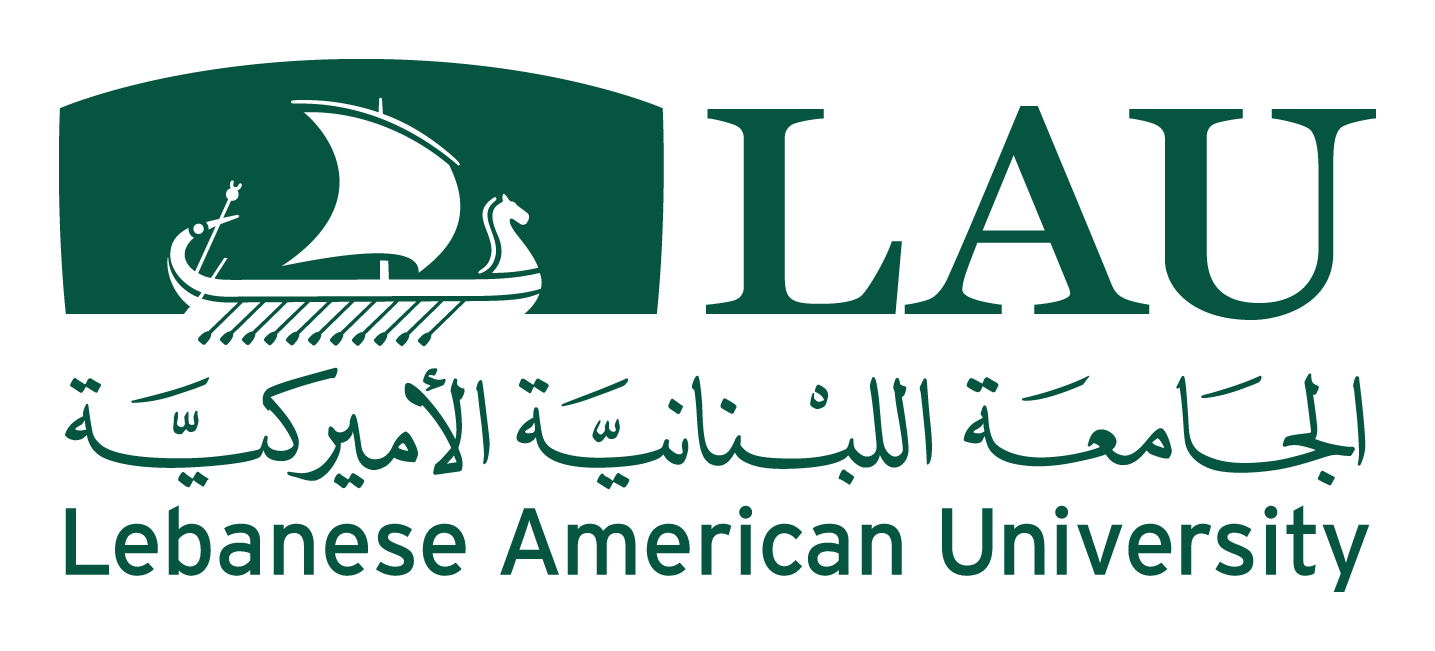 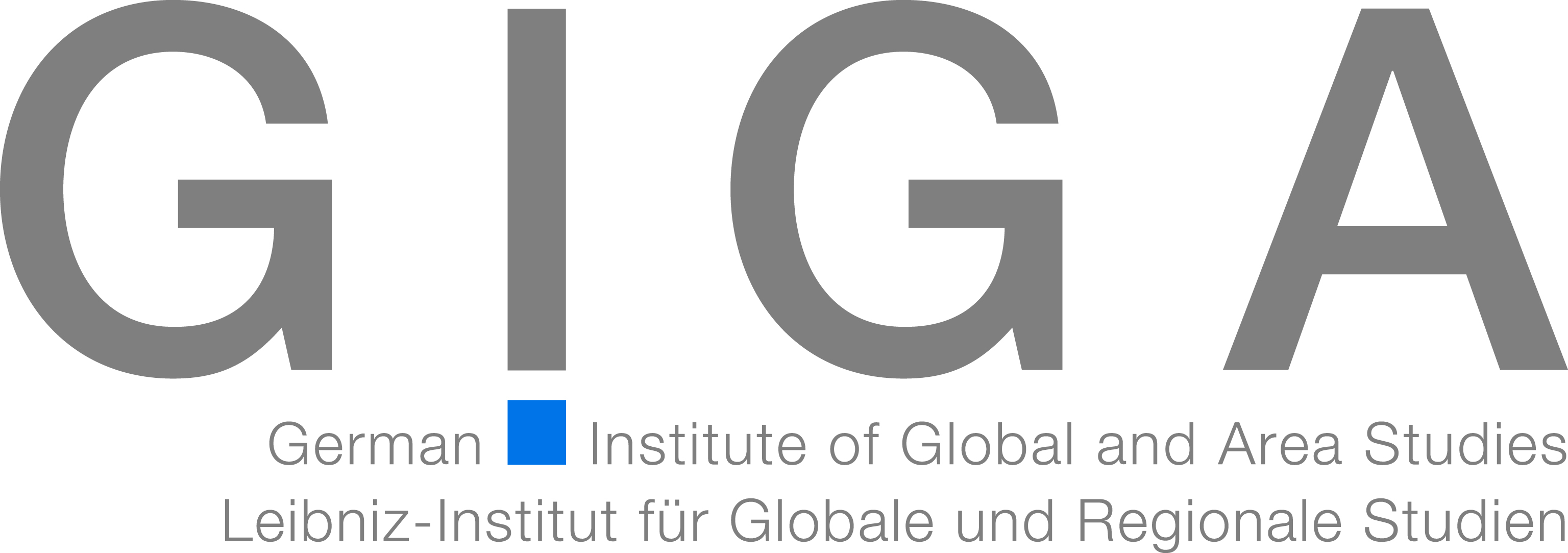 Conference 12.-13.11.2015, Byblos, LAUWars and Wars’ Ending in the Post-2011 Middle EastA Cooperation of GIGA, Hamburg, and LAU, ByblosOutlineThe conference shall address the following questions:How can we explain the increasing outbreak of wars in the region in the aftermath of the “Arab Spring”?What is novel in these wars compared to their precedents in the region?How is it possible to exit these wars and to prevent a further spillover of violence?What can we learn from former wars (e.g. the Lebanese Civil War) to end the recent ones?The conference refers to a multidimensional analysis as it takes into consideration:Comparing cases locally, regionally and globally,Studying external interference and spillover effectsDeveloping scenarios for conflict resolution.12.11.20159.00-9.15Welcome NoteDr. Nashat Mansour (LAU) and Henner Fürtig (GIGA)9.15-10.30 “Violent Dynamics and New Wars in the Middle East Since 2011”   (Keynote Speech)Maha Yahya (Carnegie, Beirut)Coffee break 10.30-11.0011.00-13.00Introduction to the ConferenceStephan Rosiny and Marwan RowayhebLebanon’s Civil War (1975-1990): Lessons for Current EventsChair: Marwan RowayhebLebanon: Genesis, Actors and Dynamics of the Lebanese Civil WarPaul Tabar (LAU, Beirut)Lebanon’s Wars not Ending: External Actors and Regional Dynamics (1970-2015)Walid Moubarak (LAU, Lebanon)Interim Stabilization Arrangements in Lebanon: A Blueprint for Today’s Wars?Erik Mohns, (Berghof Foundation, Berlin)Iraq and Syria14.00-17.00Welcome Note by the German Ambassador Martin HuthChair: Stephan RosinyThe Long Path of War in IraqHenner Fürtig (GIGA, Hamburg)Iraq: Local and Regional Dynamics of WarFaleh Abd al-Jabar (Iraq Studies, Beirut)Coffee break 15.00-15.30Chair: Thomas RichterSyria: The Security Dilemma of Religious MinoritiesLeon Goldsmith (Sultan Qaboos University, Maskat)Cross-Border Effects of the Syrian WarAndré Bank (GIGA, Hamburg)On the Origins of ISIS: A Multivariate Model for Explaining the Emergence and Growth of the “Islamic State”Sami Baroudy (LAU, Beirut)13.11.2015The Yemen-War 2015Chair: André Bank9.30-10.30Genesis, Actors, and Dynamics of the Yemen Uprising and Escalation to WarAdam Baron (Sanaa Center for Strategic Studies, ECFR)Why Did Saudi Arabia Go to War in Yemen?May Darwich (GIGA, Hamburg)Coffee break 10.30-11.00Causes and Endings of WarsRegional Conflict PatternsChair: Marwan Rowayheb11.00-12.30Geo-Strategic Dimensions and the Resource Curse of the Middle EastThomas Richter (GIGA, Hamburg)The Politicization of Sectarianism and Ethnicity: Lessons from LebanonSami Ofeish (Balamand University, Balamand)Migration and Conflict in the Post-2011 LandscapeTamirace Fakhoury (LAU, Byblos)Conflict Resolution (How to Exit Wars)Chair: Tamirace Fakhoury13.30-14.30Power-sharing Arrangements for the Middle EastStephan Rosiny (GIGA, Hamburg)Mediation by Third PartiesMakram Ouaiss (LAU, Byblos)